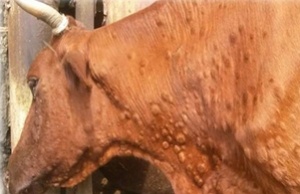 ПАМЯТКА ДЛЯ НАСЕЛЕНИЯ «МЕРОПРИЯТИЯ ПО ПРОФИЛАКТИКЕ НОДУЛЯРНОГО ДЕРМАТИТА КРУПНОГО РОГАТОГО СКОТА»Нодулярный дерматит крупного рогатого скота (кожная бугорчатка, узелковая экзантема, заразный узелковый дерматит) — контагиозная вирусная инфекционная болезнь, характеризующаяся персистентной лихорадкой, поражением лимфатической системы, отеками подкожной клетчатки и внутренних органов, образованием кожных узлов (бугорков), поражением глаз и слизистых оболочек органов дыхания и пищеварения. Наряду с крупным рогатым скотом нодулярным дерматитом болеют и другие животные в том числе: овцы и козы. Человек к вирусу нодулярного дерматита не восприимчив.Чаще заражаются и тяжелее переболевают (летальность до 100%) животные европейских пород, лактирующие коровы, истощенные особи и молодняк. Животные местных пород переболевают легко, и падеж среди них обычно 1-4%. Если нет осложнений, больные выздоравливают через 30 дней.Источником вируса являются больные животные и животные вирусносители в скрытом периоде заболевания и оставшиеся после переболевания. Нодулярный дерматит передается животным в основном кровососущими насекомыми, комарами, москитами и мухами. Наибольшее количество больных животных регистрируется там, где много кровососущих насекомых. Вирус могут переносит птицы. , в частности цапли.Клинические признаки. Инкубационный период чаще 7-10 дней. При острой форме повышение температуры до 40ºС. Снижение аппетита, серозно-слизистые выделения из носа, через 48 часов на коже шеи, груди, живота, паха, головы, вымени образуются плотные узелки, с плотной поверхностью диаметром 0,5 — 7 см. Через несколько часов после появления узелков начинается отделение эпидермиса и начинается некроз ткани. Молоко становится розоватым, густым, сдаивается болезненно по каплям, а при нагревании застывает в гель.Профилактика и меры борьбы. Для предупреждения возникновения и распространения нодулярного дерматита крупного рогатого скота на территории Кировской области, все граждане, имеющие на своих подворьях крупный и мелкий рогатый скот, должны оставаться предельно бдительными и выполнять следующие правила:Огораживать территорию хозяйства способами, обеспечивающими невозможность проникновения животных и птицы на территорию хозяйства. Содержать животных в закрытых помещениях. Для пастьбы, особенно в летнее время, выпускать животных, обработанных против кровососущих насекомых.Не допускать ввоз на территорию района  животных и продуктов убоя, кормов из субъектов, не благополучных по нодулярному дерматиту крупного рогатого скота.Покупать крупный и мелкий рогатый скот в специализированных хозяйствах и местах торговли, отведенных администрациями муниципальных образований, при наличии ветеринарных сопроводительных документов, подтверждающих ветеринарное благополучие территорий мест производства (происхождения) животных по заразным болезням животных, в том числе по болезням, общим для человека и животных, оформленных в порядке, установленном законодательством Российской Федерации.Извещать органы государственной ветеринарной службы о вновь приобретенных животных, полученном приплоде и продаже для учета и идентификации (биркования). Учет поголовья животных необходим для проведения ветеринарных мероприятий.Завозимые или вывозимые животные, подлежат обособленному содержанию от других групп животных, с целью проведения ветеринарных мероприятий (далее — карантинирование). Период карантинирования должен быть не менее 30 календарных дней с момента прибытия животных в хозяйство. В период карантинирования специалисты государственной ветеринарной службы проводят клинический осмотр животных, диагностические исследования и обработки.Предоставлять поголовье животных для проведения ветеринарной службой клинического осмотра, вакцинаций и исследований.Регулярно проводить дезинфекцию, дезинсекцию (обработка против насекомых), дезакаризацию (обработка против клещей) и дератизацию (обработка против грызунов) животноводческих помещений не реже одного раза в год, а также при визуальном обнаружении насекомых, клещей, грызунов, либо выявлении следов их пребывания (покусов, помета) особенно в летнее время.Перемещения животных, мяса и продуктов убоя производить после проведения ветеринарно-санитарной экспертизы в государственных учреждениях ветеринарии и оформления ветеринарных сопроводительных документов.Убой животных проводить на специализированных убойных пунктах.Утилизацию биологических отходов (трупы животных, абортированные и мертворожденные плоды, ветеринарные конфискаты, другие биологические отходы) осуществлять на территории скотомогильников или сжигать в специальных крематорах (печах).Извещать ветеринарную службу о всех случаях внезапного падежа или одновременного заболевания нескольких животных.В случаях обнаружения клинических признаков заболевания нодулярным дерматитом у крупного или мелкого рогатого скота, следует немедленно информировать органы государственной ветеринарной службы района.Тел.: Еманжелинский район  г. Еманжелинск 8/35138/ 9-26-12 (пос. Зауральский-8 951 253 69 26; п. Красногорский -7-00-22)Увельский район 8/351 66/ 3-10-89; 3-25-40; 3-11-68.г. Южноуральск 8 (35134) 4-95-42Пластовский район: 8/35160/ 2- 17-22.ЧТО НЕОБХОДИМО ЗНАТЬ НАСЕЛЕНИЮ!!!·Категорически запрещается приобретать продукты животного происхождения в местах несанкционированной торговли, без наличия ветеринарных сопроводительных документов; Приобретать продукты животного и растительного происхождения только в специально отведенных местах (магазины, рынки, ярмарки выходного дня и т.д.), так как вся продукция там подвергается ветеринарно-санитарной экспертизе.